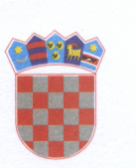                        R E P U B L I K A    H R V A T S K A                 KOPRIVNIČKO-KRIŽEVAČKA ŽUPANIJA				                           OPĆINA KLOŠTAR PODRAVSKI                                  Općinsko vijeće                  KLASA: 011-01/22-01/10               URBROJ: 2137-16-01/01-22-01               Kloštar Podravski, 29. prosinca 2022. KOPRIVNIČKO- KRIŽEVAČKA ŽUPANIJA                                                                                      Stručna služba                                                                                   OBJAVA AKATA                                                                                                        Antuna Nemčića 5                                                                                                         K O P R I V N I C A                                   PREDMET: Objava akata u "Službenom glasniku Koprivničko-križevačke županije",               - dostavlja seU skladu sa člankom 73. Zakona o lokalnoj i područnoj (regionalnoj) samoupravi („Narodne novine broj 33/01, 60/01, 129/05, 109/07, 125/08, 36/09, 36/09, 150/11, 144/12, 19/13, 137/15.,  123/17. -pročišćeni tekst, 98/19. i 144/20) u prilogu Vam dostavljamo na objavu  u "Službeni glasnik Koprivničko-križevačke županije" opće akte Općinskog vijeća Općine Kloštar Podravski   koji  su doneseni na 15. sjednici održanoj 28. prosinca 2022. godine.  Dostavljamo Vam: IZVOD iz Zapisnika.Donošenje III. izmjene i dopune Proračuna Općine Kloštar Podravski za 2022. godinu i Projekcije Proračuna Općine Kloštar Podravski za 2023. i 2024. godinu.Donošenje Odluke  o načinu pružanja javne usluge na području Općine Kloštar Podravski.Donošenje Programa o izmjeni Programa o namjenskom korištenju sredstava naknade iz postupka ozakonjenja nezakonito izgrađenih zgrada na području Općine Kloštar Podravski u 2022. godini.Donošenje Programa o izmjeni Programa održavanja komunalne infrastrukture na području Općine Kloštar Podravski u 2022. godini.Donošenje Programa o izmjeni Programa građenja komunalne infrastrukture na području Općine Kloštar Podravski u 2022. godini.Donošenje Plana o izmjeni Plana javnih potreba u socijalnoj skrbi na području Općine Kloštar Podravski u 2022. godini.Donošenje Programa o izmjeni Programa javnih potreba u predškolskom odgojuna području Općine Kloštar Podravski u 2022. godini.Donošenje Programa o izmjeni Programa javnih potreba u kulturi na području Općine Kloštar Podravski za 2022. godinu.Donošenje Programa o izmjeni Programa javnih potreba u sportu na području Općine Kloštar Podravski za 2022. godinu.            S poštovanjem,                                                                                                        PREDSJEDNICA:                                                                                                             Marija Šimunko